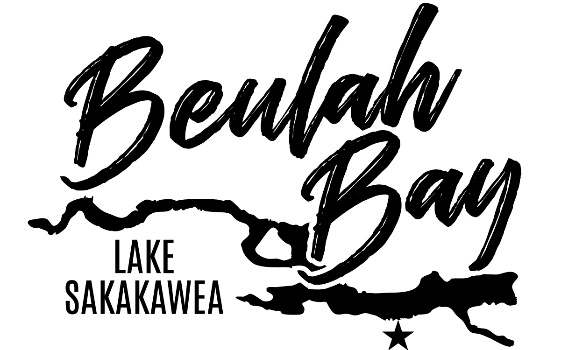 Beulah Bay Campground’s Annual Dakota Walleye Classic Family 5K Run/WalkRace starts at the boat docks at Beulah Bay Saturday July 25th – Registration starts at 9:00                            Race starts at 9:30 amTo guarantee a shirt registration forms must be handed in by July 10th Name: _________________________________________Address: ______________________________________City/State/Zip: ________________________________Phone: _____________________________________Shirt Size (circle one): YS     YM     YL     AS     AM     AL     AXL     AXXLIN CONSIDERATION OF YOUR ACCEPTING THIS ENTRY, I hereby, for myself, my heirs, and administrations, waive and release any and all rights and claims, for damages I may have against  Energy Wellness Center and co-sponsor, their agent, representatives, successors, and assigners for any and all injuries by me at this event. For competitors under the age of 18.  I, the undersigned parents or legal guardian of the competitor, herby approve and confirm the waiver and release.  Sign: __________________________________________ Date: ___________________________________Registration sheets can be handed in or mailed to: Beulah Park District/Sonja Dutchuk	1900 Central Ave North	Beulah, ND 58523